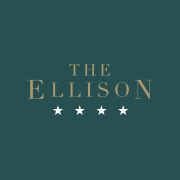 Drinks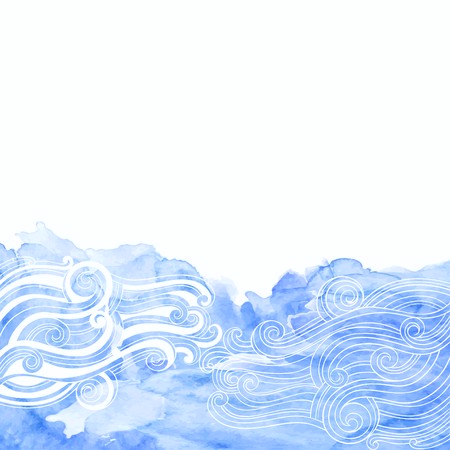 MenuBin EndsWhite WineVilla Bianchi, Verdicchio, ItalyWas €31.00 Bottle	Now €26.00 BottleMichele Biancardi Solo Fiano, Fiano, ItalyWas €37.00 Bottle	Now €31.00 BottlePaco Garcia, Tempranrillo Blanc, SpainWas €39.00 Bottle	Now €33.00 BottleRed WineRubus, Shiraz & Grenache, SpainWas €34.00 Bottle	Now €28.00 BottleCocktail of the MonthZesty Irishman€10.0Beer of the MonthSay Nowt Stout, Mayo €7.00CocktailsCocktailsNon-AlcoholicCocktailWineWhiteLas Condes, Sauvignon Blanc, Chile€6.50Glass				€25.00 BottleLor Du Sud, Chardonnay, France€7.00 Glass				€26.00 BottleRenido, Pinot Grigio, Italy€7.00 Glass				€26.00 BottleColline, Verdicchio, Italy									€27.00 BottleDomaine Gayda, Viognier, France					€29.00 BottleBeauvignac, Picpoul, France					€30.00 BottleVilla Wolf, Pinot Blanc, Germany					€31.00 BottleHeart of Stone, Sauvignon Blanc, New Zealand					€33.00 BottleBodegas Castro Martin, Albarino, Spain					€37.00 BottleRustenberg, Chardonnay, South Africa							€39.00 BottleRoséArcano Pinot Grigio, Rosato, Italy€7.00 Glass				€26.00 BottleRedLas Condes, Merlot, Chile	€6.50 Glass				€25.00 BottleLor Du Sud, Cabernet Sauvignon, France€7.00 Glass				€26.00 BottleHesketh The River, Shiraz, Australia	€7.50 Glass				€28.00 BottleAltosur, Malbec, Argentine€8.50 Glass				€32.00 BottleBujanda, Tempranrillo, Spain 					€28.00 BottlePodere, Montepulciano d’Abruzzo, Italy						€30.00 BottleBarista, Pinotage, South Africa					€30.00 BottleUno Piú Uno, Primitivo, Italy					€34.00 BottleChateau Ventenac, Reserve de Jeanne, France						€31.00 BottleVilla Wolf, Pinot Noir, Germany					€35.00 BottleChateau Quilex, Cotes du Rhone Villages, Italy					€37.00 BottleScriani Valpolicella Classico Superiore, Italy						€40.00 BottleProseccoBonotto Delle Tezze, DOC Frizzante, Italy€8.00 Glass				€30.00 BottleWhiskey/Scotch/Bourbon JamesonMiddleton, Ireland				€5.00PaddysMiddleton, Ireland				€5.00PowersMiddleton, Ireland				€5.00BushmillsBushmills, Ireland				€5.00Tullamore DewOfflay, Ireland				€5.00Famous GrouseEast Ayrshire, Scotland			€5.00Bullet BourbonKentucky, America				€5.00Jack DanielsTennessee, America				€5.00Method &MadnessMiddleton, Ireland				€5.00Black BushBushmills, Ireland				€5.50Roe & CODublin, Ireland				€5.50Glendalough Double BarrelGlendalough, Ireland			€7.00Green SpotMiddleton, Ireland				€7.00Writers TearsCarlow, Ireland				€8.00Johnnie Wlaker, Black LabelEast Ayrshire, Scotland			€8.50Red BreastMiddleton, Ireland				€8.50Jameson Black Barrel Middleton, Ireland				€8.50Yellow SpotMiddleton, Ireland				€9.00Laphroaig 10 YearIslay, Scotland				€10.00GinGordons London, England				€5.00Gordons Pink Gin London, England				€5.00Bombay SapphireHampshire, England			€5.00RokuJapan						€5.00ScapegraceNew Zealand				€6.00Tanqueray Edinburgh, Scotland			€6.00Tanqueray SevillaEdinburgh, Scotland			€6.00Hendricks South Ayrshire, Scotland			€7.00Hendricks Summer SolsticeSouth Ayrshire, Scotland			€7.00DingleCo. Kerry, Ireland				€7.00Whitley Neil ElderflowerLiverpool, England				€7.00Whitley Neil Rhubarb & GingerLiverpool, England				€7.00ShortcrossCo. Down, Ireland				€7.50Gunpowder Gin Co. Leitrim, Ireland				€8.00TequilaOlmeca Reposado				€5.00 RumBacardi					€5.00Captain Morgan Spiced			€5.00Cachaca					€5.00Sea Dog					€5.00Malibu					€5.00Havana 3 year				€5.50Kraken					€5.50VodkaSmirnoff					€5.00Absolut Vanilla				€5.00Absolut Kurant		€5.00Absolut Raspberry		€5.00Tito’s						€6.00Dingle					€8.00BrandyHennessy VS				€5.50Hennessy VSOP				€9.00Beer	DraughtPint of Guinness				€4.70Glass of Guinness				€2.70Pint of Coors Light				€5.00Glass of Coors Light			€3.00Pint of Heineken				€5.00Glass of Heineken				€3.00Pint of Orchard Thieves			€5.00Glass of Orchard Thieves			€3.00Bottles of Beer & CiderHeineken					€5.00Heineken 0.0%				€4.00Peroni						€5.00Rockshore					€5.00Coors light					€5.00Corona					€5.00	Bulmer’s					€5.20West Coast Cooler				€5.80West Coast Cooler Rosé			€5.80Smitwicks Pint Bottle			€6.00Bulmer’s Pint Bottle			€6.00Koppaberg Strawberry & Lime		€6.50Koppaberg Mixed Fruit			€6.50Craft Beers Jack the Lad, Pale Ale			€7.00Mayo Red, Red Ale				€7.00Say Nowt Stout				€7.00Soft DrinksCoke						€3.50Diet Coke					€3.507up						€3.207up Free					€3.20Cidona					€3.20Club Orange					€3.20Club Lemon					€3.20Lucozade					€3.50Orange Juice					€3.00Pineapple Juice				€3.00Apple Juice					€3.00Fever Tree Elderflower			€3.50Schweppes Tonic Water			€2.50Schweppes Ginger Ale			€2.50Schweppes Soda Water			€2.50Schweppes Slimline Tonic Water	€2.50Schweppes White Lemonade		€2.50Schweppes Soda Water			€2.50330ml Ballygowan Still			€3.00330ml Ballygowan Sparkling		€3.00750ml Ballygowan Still			€4.90750ml Ballygowan Sparkling		€4.90Hot BeverageAmericano					€2.50Latte						€3.50Cappuccino					€3.50Flat White					€3.50Mocha					€3.50Espresso					€3.00Tea						€2.50Peppermint Tea				€3.00Jasmine Green Tea				€3.00Camomile tea				€3.00Earl Grey Tea				€3.00Blueberry					€3.00Rooibos 					€3.00Hot Whisky					€6.00Hot Port					€6.00Hot Brandy					€6.00Irish Coffee					€7.30Baileys Coffee				€7.30Calypso Coffee				€7.30French Coffee				€7.30